WILBURTON PARISH COUNCILMinutes of the Finance Meeting from 5th January 2022 held at St Peter’s Hall, at 7.30pm Present:  Cllr A Dodson, Cllr H Upton, Cllr J Aniskowicz, Cllr Henessey, Cllr Spencer, Cllr Attrill and Cllr S MorganAlso Present:  Clerk (Mr R Zvauya) Assistant Clerk (Kara Atkinson) and 0 members of the public. FC22-001: Apologies, Acceptance of apologies and declarations of interests One Cllr will be receiving a payment for work carried out by his companyFC22-002: To approve the minutes of 1st December 2021 meeting The minutes were reviewed and accepted. Proposed by Cllr Dodson seconded by Cllr Morgan. All Cllrs in agreement. FC22-003: Public Participation – to accept questions and comments from members of the public and councillors with a prejudicial interest (max 3 minutes per person) NoneFC22-004: To approve accounts for paymentProposed by Cllr Attrill and seconded by Cllr Spencer. All Cllrs agreed.FC22-005: Consider 2022/23 budget for recommendation to Full CouncilCllrs discussed a rise to the precept due to rising costs in maintaining the Parish alongside financing planned improvements to the Parish, the rising cost of bills (due to inflation) and covering the cost of the Parish poll in June 2021 are also factors. The precept has not increased for three years. Cllrs therefore felt it is an appropriate time to increase the precept.It was proposed by Cllr Upton and seconded by Cllr Attrill. All Cllrs agreed.FC22-006: Correspondence not covered in Business Matters/Councillors questions - NoneFC22-007: Date of next meeting:  Wednesday 2nd February 2022 	Meeting closed at 7.56pmPayeeDetailTotal Amount £BACS Jan 22VAT £Phil WarrenClock winding 48.701HMRCHMRC PAYE Dec 2021  103.202Kara AtkinsonSalary Dec 2021440.403Rixon Zvauya Salary Dec 2021412.814BidwellsFootball Field rent Jan 2022  37.505Truelink Ltd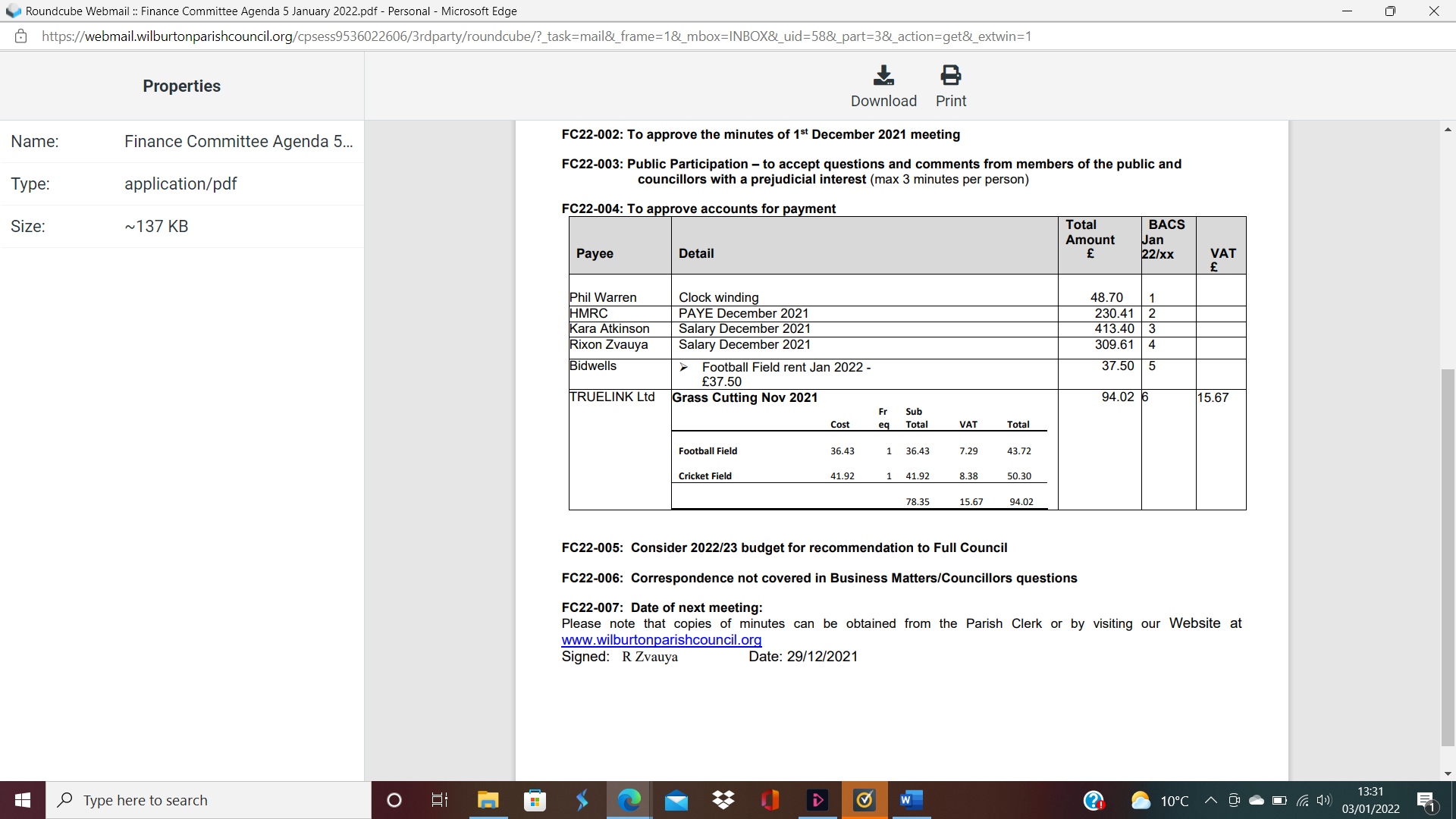 94.02615.67David MaltbyCaretaking to 1st January 2022 - 4 weeks @ £100.97 403.887Electrician: Repairing and replacing of floodlights at the recreation ground8Bespoke ServicesDecember Grass cutting and Vegetation Maintenance cemetery x1 £160.00bus stop and footpaths x1 £135.00rubbish collection at recreation ground 344.009Kara AtkinsonCombination padlock for the electric shed17.4810Rixon ZvauyaReimbursementZOOM monthly payment 14.3911IONOS 1:1Final bill: IONOS (Previous email provider) 17.9612